Муниципальное автономное дошкольное образовательное учреждение «Детский сад общеразвивающего вида  № 8 с приоритетным осуществлением деятельности по физическому направлению развития воспитанников»городского округа Красноуфимск Свердловской области623300, Свердловская область, г. Красноуфимск, ул. Ленина, 56, тел.: (834394) 5-17-03, e-mail: mkdou8@yandex.ru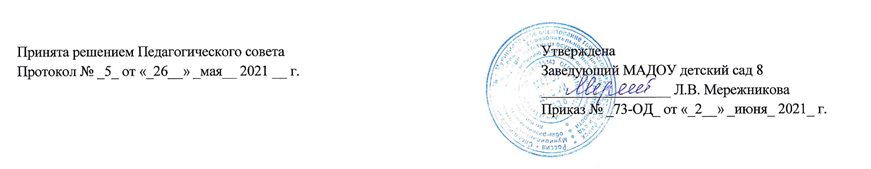 Дополнительная общеобразовательная общеразвивающая  программа технической направленности «ЛЕГОКОНСТРУИРОВАНИЕ» для детей 5-6 лет(Срок реализации программы один год)Составитель: Оболенская А. В., педагог дополнительного образованияг. Красноуфимск, 2021 г.1 год обучения (дети 5-6 лет) Конструктор LegoEducation «Первые механизмы» (5+)Содержание учебного (тематического) планаЗанятияТема 1. Вводное занятие. (2 часа).Вводное занятие. История создания конструктора Lego. Знакомство с образовательным конструктором.Теория.Санитарно-гигиенические требования на занятиях. Правила безопасного поведения при работе с конструктором.Основные элементы и детали конструктора. Способы работы с конструктором. Виды деталей. Способы соединения.Практика. Ролики, фотографии и мультимедиа. Просмотр и анализ видеофильмов о легоконструировании. Практика: работа с технологической картой.Беседа/игры/практикумы для выявления интересов детей. Диагностика в соответствии с оценочными материалами.Диагностика. Теория.Беседа: «Автомобиль». Особенности конструирования автомобиля. Практика. Сборка простой модели автомобиля по образцу. Обыгрывание модели. Беседа/игры/практикумы для выявления интересов детей. Диагностика в соответствии с оценочными материалами.	Тема 2. Вертушка (1 час).				Собираем вертушкуТеория.Беседа «Сила ветра». Изучение понятий «энергия ветра» и «площадь». Изучение свойств материалов, принципов конструирования вертушки.Практика. Сборка модели вертушки по образцу.		Тема 3. Волчок (1 час).			Собираем волчокТеория.Беседа: «Что такое вращение?». Изучение понятий «зубчатая передача» и «вращение». Изучение принципов конструирования механических игрушек и устойчивости конструкций.Технология построения модели волчкаПрактика. Сборка модели волчка. Конструирование по наглядным схемам. Обыгрывание модели.Тема 4. Перекидные качели (1 час).				Собираем качелиТеория. Беседа: «Качели. Виды качелей». Изучение понятий «равновесие» и «масса». Изучение принципов конструирования механических игрушек и принцип работы рычагов.  Технология построения модели перекидных качелей.Практика. Сборка модели перекидных качелей. Конструирование по наглядным схемам. Обыгрывание модели.Создание игровой мини-площадки.Тема 5. Плот (1 час).				Собираем плотТеория.Беседа: «Виды водного транспорта». Повторение понятий «энергия ветра» и «площадь. Изучение свойств материалов постройки. Особенности конструирования плота. Подбор необходимого строительного материала. Технология построения модели плота. Практика. Сборка модели плота. Конструирование по наглядным схемам. Обыгрывание модели.Фантастическая история «Путешествие на плоту».Тема 6. Пусковая установка для машин (1 час).				Собираем пусковую установку для машинТеория. Беседа: «Автомобили. Виды автомобилей (спортивные, гоночные и т.д.)». Изучение понятий «соударение», «сила трения» и «наклонная плоскость». Изучение таких механизмов как колесо и ось. Особенности конструирования пусковой установки и машины. Подбор необходимого строительного материала. Технология построения модели пусковой установки. Практика. Сборка модели пусковой установки для машин. Конструирование по наглядным схемам. Обыгрывание модели.Мини-соревнование по запуску машин.Тема 7. Измерительная машина (1 час).				Собираем измерительную машину           Теория. Познавательная игра «Измерение предметов при помощи различных способов (линейка, веревка и др.)». Изучение правильногосчитывания показаний шкалы при измерениирасстояния. Изучение понятия «сила». Изучение таких механизмов как червячный привод, колесо и ось. Особенности конструирования измерительной машины. Подбор необходимого строительного материала. Технология построения модели измерительной машины.Практика. Сборка модели измерительной машины. Конструирование по наглядным схемам. Обыгрывание модели. Мини-соревнование по точному измерению расстояний.Тема 8.Хоккеист (1 час).				Собираем фигуру хоккеистаТеория. Беседа: «Виды зимнего спорта. Хоккей».Изучение понятий «зубчатая передача» и «сила». Изучение принципов конструирования механических игрушек и принцип работы рычагов. Особенности конструирования фигуры хоккеиста. Подбор необходимого строительного материала. Технология построения модели хоккеиста.Практика. Сборка модели хоккеиста. Конструирование по наглядным схемам. Обыгрывание модели. Мини-турнир по хоккею.Тема 9. Новая собака Димы (1 час).				Собираем фигуру собаки.Теория. Беседа: «Разнообразный мир собак».Изучение понятия «трение».Изучение принципов конструирования механических игрушек,  принцип работы ременной и зубчатой передачи.Особенности конструирования фигуры собаки. Подбор необходимого строительного материала. Технология построения модели собаки.Практика. Сборка модели собаки. Конструирование по наглядным схемам. Обыгрывание модели. Придумывание и инсценировка рассказа о собаке.2.Задачки из жизни.Тема 1. Переправа через реку, кишащую крокодилами (1 час)Собираем мост.Теория. Чтение условия задачи и разбор предложений по ее решению. Особенности конструирования моста, основные составляющие.Подбор необходимого строительного материала. Технология построения модели моста.Практика. Сборка модели моста. Конструирование по наглядным схемам. Обыгрывание модели. Применение при конструировании на практике знаний и навыков, касающихся особенностей конструкций моста, вопросов точности, методов измерений. При проведении эксперимента обеспечить безопасность изделия. Тема 2. Жаркий день(1 час)Собираем вентиляторТеория. Чтение условия задачи и разбор предложений по ее решению. Особенности конструирования вентилятора, основные составляющие.Подбор необходимого строительного материала. Технология построения модели вентилятора.Практика. Сборка модели вентилятора. Конструирование по наглядным схемам. Обыгрывание модели. Применение при конструировании на практике знаний и навыков, касающихся использования энергии ветра, применения шестерен и блоков, использования вращательного движения, методов измерения. При проведении эксперимента обеспечить чистоту и безопасность изделия. Тема 3. Пугало(1 час)Собираем пугало.Теория. Чтение условия задачи и разбор предложений по ее решению. Особенности конструирования пугала, основные составляющие.Подбор необходимого строительного материала. Технология построения модели пугала.Практика. Сборка модели пугала. Конструирование по наглядным схемам. Обыгрывание модели. Применение при конструировании на практике знаний и навыков, касающихся использования шестерен и блоков, вопросов устойчивости. При проведении эксперимента обеспечить чистоту и безопасность изделия. Тема 4. Качели(1 час)Собираем качелиТеория. Чтение условия задачи и разбор предложений по ее решению. Особенности конструирования качелей, основные составляющие.Подбор необходимого строительного материала. Технология построения модели качелей.Практика. Сборка моделикачелей. Конструирование по наглядным схемам. Обыгрывание модели. Применение при конструировании на практике знаний и навыков, касающихся вопросов устойчивости, условий равновесия и особенностей конструкции. При проведении эксперимента обеспечить чистоту и безопасность изделия. 3.Итоговый мониторинг (2 часа) проводится в форме практической работы – создание авторских изделий.4. Свободное конструирование (2 часа).				4.1. Свободное конструирование.Практика. Конструирование по замыслу. Обыгрывание моделей.				4.2. Свободное конструирование.Практика. Конструирование по замыслу. Представление моделей.1.4.Планируемые результатыПредметные результаты. К концу освоения программы, обучающиеся должны знать: - основные детали Лего-конструктора (назначение, особенности) и способы соединения лего-деталей;- основные принципы конструирования (по образцу, чертежу, заданной схеме, по замыслу); - простейшие основы механики, различать виды конструкций; - правила по технике безопасности при работе с образовательным конструктором.Должны уметь: - выбирать нужные детали для конструирования; - соединять детали различными способами; - планировать свои действия; - объединять детали в различную композицию; - самостоятельно конструировать модели по заданной теме.Метапредметные результаты:- Регулятивные УУД. У обучающихся будут сформированы действия: понимать и принимать учебную задачу, сформулированную педагогом; осуществлять контроль, коррекцию и оценку результатов своей деятельности; понимать, применять полученную информацию при выполнении заданий; проявлять индивидуальные творческие способности в работе. - Коммуникативные УУД. У обучающихся будут сформированы действия: - умение и желание включаться в диалог, в коллективное обсуждение, проявлять инициативу и активность; работать в группе, обращаться за помощью; формулировать свои затруднения; предлагать помощь и сотрудничество; - слушать собеседника; формулировать собственное мнение и позицию; - умению выражать разнообразные эмоциональные состояния.Личностные результаты. У обучающихся будут сформированы: доброжелательное отношение к сверстникам и потребность сотрудничества с педагогом и сверстниками; нравственная позиция, как внутренняя мотивация поведения обучающегося, способного к самоконтролю.Раздел 2. Комплекс организационно-педагогических условий.2.1. Условия реализации программыМатериально-техническое обеспечение:     Занятия проводятся в кабинете технического творчества, соответствующем требованиям техники безопасности, пожарной безопасности, санитарным нормам. Кабинет имеет хорошее освещение и возможность проветриваться.    Для создания оптимальных условий формирования интереса у детей к конструированию с элементами программирования, развития конструкторского мышления, была создана предметно-развивающая среда:столы, стулья (по росту и количеству детей);проектор, экран;демонстрационный столик;технические средства обучения (ТСО) -  нетбуки;игрушки для обыгрывания;различные конструкторы;При реализации программы используются следующие учебные конструкторы:LegoEducation«Машины и механизмы» (5+). В комплект входят все необходимые шестерни, рычаги, шкивы, колёса, лопасти и другие детали, которые могут потребоваться для изучения научных понятий и технологий, применяемых в реальной жизни. Дополнительно в комплект входят  инструкции по сборке и рабочим листы для обучающихся.Информационное обеспечение:  использование собственного презентативного материала, видеоролики.Кадровое обеспечение: педагог дополнительного образованияМетодические материалы:Форма занятий:фронтальная, подгрупповая, индивидуальная.Формы подведения результатов: выставка, парад, беседа, спектакль, защита проекта, презентация, практическое задание, соревнования, конкурсы.Принципы обучения:Принцип непрерывности (преемственность между всеми ступенями обучения на уровне содержания технологии).Принцип психологической комфортности.Принцип творчества и вариативности.Принцип учета возрастных особенностей детей (выбор методов и приемов, соответствующих возрасту ребенка).Принцип поэтапности – от простого к сложному, и последовательности, который влечет за собой распределение деятельности между всеми участниками педагогического процесса.. При планировании и проведении занятий применяется личностно-ориентированная технология обучения, в центре внимания которой неповторимая личность, стремящаяся к реализации своих возможностей, а также системно-деятельный метод обучения. Особенности реализации программы предполагают сочетание возможности развития индивидуальных творческих способностей и формирование умений взаимодействовать в коллективе посредствам работы в группе.На занятиях в процессе обучения используются дидактические игры, отличительной особенностью которых является обучение средствами активной и интересной для обучающихся игровой деятельности. Дидактические игры, используемые на занятиях, способствуют:развитию мышления (умение доказать свою точку зрения, анализировать конструкцию, сравнивать, генерировать идеи и на их основе синтезировать свои собственные конструкции), речи (увеличение словарного запаса, выработка научного стиля речи), мелкой моторики;воспитание ответственности, аккуратности, отношения к себе как самореализирующейся личности, к другим людям (прежде всего сверстнику), к труду;обучению основам конструирования, моделирования, автоматического управления с помощью компьютера и формированию соответствующих навыков.В  организации учебного занятия используются следующие методы:-  Наглядные (просмотр фрагментов мультипликационных и учебных фильмов, обучающих презентаций, рассматривание схем, таблиц, иллюстраций, дидактические игры, организация выставок, личный пример взрослых);-     Словесные (чтение художественной литературы, загадки, пословицы, беседы, дискуссии, моделирование ситуации).- Практические (проекты, игровые ситуации, элементарная игровая деятельность, опыты с постройками, обыгрывание постройки, моделирование ситуации, конкурсы, физминутки, соревнования, практическое участие детей в разнообразных мероприятиях по техническому конструированию).В процессе обучения используется:Конструирование по образцу      Конструирование по модели      Конструирование по заданным условиям      Конструирование по простейшим чертежам и наглядным схемам      Конструирование по замыслуДидактические материалы:демонстрационные объекты живой и неживой природы;раздаточный материал для обучающихся: карточки с заданиями, готовые шаблоны и трафареты, демонстрационные фотографии предметов живого и неживого мира, игры.Алгоритм учебного занятия:1 этап.Минутка вхождения в день (для поднятия эмоционального настроения детей и их положительного настроя в деятельности).2 этап. Мотивация предстоящей деятельности. Для привлечения интереса и вниманияобучающихся к предстоящей деятельности используется различный спектр методических приемов.  Игровой и сюрпризный момент, появление сказочного героя,загадывание загадок, создание проблемных ситуаций.3 этап. Анализ объектов конструирования:а) выделение и называние основных деталей в построенном объекте;б) конструктивное моделирование основных объектов;в) выделение и называние второстепенных объектов; г) соединение основных и второстепенных объектов для постройки сюжета        д) завершение построения объекта, сюжета.4 этап. Презентация построенного объекта, сюжета 5 этап.Придумывание обучающимися описательного рассказа к постройке, объекту, сюжету. Данный этап предполагает, как развитиекоммуникативной компетентности, так и раскрытие творческого воображения дошкольников. 6 этап.Этап рефлексии. Получение обратной связи. Выводы.Инструкции:- по правилам техники безопасности; - по правилам пожарной безопасности- по правилам  электробезопасности; - по правилам дорожного движения.2.2. Формы аттестации и оценочные материалы Мониторинг освоения программы проводится три  раза в год (в сентябре, январе, апреле).Педагогическое наблюдение и мониторинг достижения детьми планируемых результатов:Первичный мониторинг со 01.09.21-10.09.21гг. (2 недели/8 дней)Промежуточный мониторинг с 10.01.2022-14.01.2022гг.  (1 неделя/5 дней)Итоговый мониторинг с  18.04.22 - 29.04.22гг. (2 недели/10 дней)Календарный учебный график представлен в Приложении 2.Реализация Программы предполагает оценку индивидуального развития детей. Такая оценка производится педагогом в рамках педагогической диагностики (оценки индивидуального развития дошкольников, связанной с оценкой эффективности педагогических действий и лежащей в основе их дальнейшего планирования). Инструментарий для педагогической диагностики — карты наблюдений детского развития, позволяющие фиксировать индивидуальную динамику и перспективы развития каждого ребенка.В ходе образовательной деятельности педагог создает диагностические ситуации.  Для оценки владения чтением чертежей и конструирование выполняются исключительно в ходе наблюдений.Результаты педагогической диагностики могут использоваться исключительно для решения следующих образовательных задач:«2» ребёнок справляется без помощи педагога;«1» справляется, но требуется помощь со стороны педагога;«0» ребёнок не справляется.Индивидуальная карта наблюдения детского развития:Ф.И. ребенка, возраст ______________________________________________________________________________________Карты учёта динамики развития детей по легоконструированию за учебный год: смотри в приложении №1.Формы отслеживания и фиксации образовательных результатов: аналитическая справка, аналитический материал, видеозапись, готовая работа, готовый проект, материал тестирования, портфолио, протокол соревнований, фото, отзыв детей и родителей, свидетельство (сертификат), грамота, диплом, статья и др.Формы предъявления и демонстрации образовательных результатов: аналитический материал по итогам проведения психологической диагностики, выставка, защита проекта, демонстрация моделей, диагностическая карта, защита творческих работ, конкурс, контрольная работа, открытое занятие, портфолио.Кроме того, контрольно-измерительные материалы предусматривают не только проведение текущего и промежуточного контроля, но и оценку удовлетворённости качеством реализации программы (анкетирование родителей, законных представителей обучающихся)2.3. Список литературы1. Каширин Д.А., Каширина А.А. Конструирование роботов с детьми 5-8 лет. Методическое рекомендации по организации занятий. Образовательный робототехнический модуль (предварительный уровень 5-8 лет), Учебно-методическое пособие. Москва. 2018 г.2. Комарова Л.Г. Строим из LEGO (моделирование логических отношений объектов реального мира средствами конструктора LEGO): методическое пособие /Л.Г. Комарова – М.: Линка-Пресс, 2016. 2. Фешина Е.В. Лего – конструирование в детском саду: Пособие для педагогов. - М.:Сфера, 2018. – 243 с.3. Фешина Е.В. Легоконструирование в детском саду. Методическое пособие – М.: ТЦ Сфера, 2017. – 136с. (Библиотека современного детского сада)4.комплект заданий для конструирования Legoeducation «Первые механизмы», демонстрационные карточки – вкладыши, по 8 штук. 5. https://education.lego.com/ru-ru/support/preschool/building-instructions, 6 .http://nsportal.ru/.Нормативно-правовые документыДополнительная общеразвивающая программа «Легоконструирование» разработана в соответствии с:Федеральным Законом«Об образовании в Российской Федерации» от 29.12.2012 г. №273-ФЗ.Концепцией  развития дополнительного образования детей  (Распоряжение Правительства РФ от 04.09.2014 № 1726-р).Методическими рекомендациями по проектированию дополнительных общеобразовательных общеразвивающих программ (включая разноуровневые программы) Министерства образования и науки России от 18.11.2015 г. 09-3242.Приказом  Министерства просвещения России от 9.11.2018 г. №196  новая редакция Минпросвещения России от 30.0.2020 г. №533) «Об утверждении Порядка организации и осуществления образовательной деятельности по дополнительным общеобразовательным программам».Постановлением Главного государственного санитарного врача РФ от 28.09.2020 № 28 «Об утверждении санитарных правил СП 2.4. 3648-20 "Санитарно-эпидемиологические требования к организациям воспитания и обучения, отдыха и оздоровления детей и молодежи».«Требованиями к дополнительным общеобразовательным общеразвивающим программам подключения в систему персонифицированного финансирования дополнительного образования детей Свердловской области» Приложение к приказу ГАНОУ СО Свердловской области «Дворец молодежи» 02.2021 г. № 136-д).Уставом  МАДОУ детский сад 8 (утв. Приказом МО Управления образованием городского округа Красноуфимск № 80 от 24.04.2020).Положением о дополнительных общеразвивающих программах и порядке их утверждения в МАДОУ детский сад 8, утв. Приказом № 76-ОД от 31.08.2018 г.2.4. Приложения          Приложение №1Карта учёта динамики развития обучающихся (дети 5-6 лет) по легоконструированию за ___________учебный годМесяц ______________Итоговые показатели:Условные обозначения:«2»  справляется без помощи педагога;«1» справляется, но требуется со стороны педагога;«0»  не справляется.F (максимальный балл) = Количество показателей результативности х количество обучающихся х 2максимальный бал =100%динамика роста: Приложение 2Календарный учебный график на 2021-2022 годРаздел 1. Комплекс основных характеристик образованияПояснительная запискаНаправленность программы: техническая.Актуальность программы.Программа разработана в соответствии с Федеральным Законом от 29.12.2012 г. №273-ФЗ «Об образовании в Российской Федерации», Концепцией развития дополнительного образования детей от 04.09.2014 № 1726-р, Постановлением Главного государственного санитарного врача Российской Федерации от 04.07.2014 г. № 41 «Об утверждении СанПиН 2.4.4.3172 - 14 «Санитарно-эпидемиологические требованиями к устройству, содержанию и организации режима работы дошкольных образовательных организаций дополнительного образования детей», Приказом Министерства просвещения Российской Федерации от 9 ноября 2018 г. №196 «Об утверждении Порядка организации и осуществления образовательной деятельности по дополнительным общеобразовательным программам» (далее – Порядок организации и осуществления и осуществления образовательной деятельности по дополнительным общеобразовательным программ), Уставом МАДОУ детский сад 8 (утв. Приказом МО Управления образованием городского округа Красноуфимск № 80 от 24.04.2020), Положением о дополнительных общеразвивающих программах и порядке их утверждения в МАДОУ детский сад 8, утв. Приказом № 76-ОД от 31.08.2018 г.Актуальность программы обусловлена тем, что современные дети живут в эпоху активной информатизации и разнообразных технических возможностей. Сегодня обществу необходимы социально активные, самостоятельные и творческие люди, способные к саморазвитию. Лего-конструирование больше, чем другие виды деятельности, подготавливает почву для развития технических способностей детей.Материал Лего является универсальным и многофункциональным, поэтому он может использоваться в различных видах деятельности, в дидактических играх и упражнениях. Внедрение Лего-технологий в образовательный процесс дает возможность осуществлению интегративных связей между образовательными областями. Использование ЛЕГО-конструкторов в образовательной работе с детьми выступает оптимальным средством формирования навыков конструктивно-игровой деятельности и критерием психофизического развития детей дошкольного возраста, в том числе становления таких важных компонентов деятельности, как умение ставить цель, подбирать средства для её достижения, прилагать усилия для точного соответствия полученного результата с замыслом. Лего-конструкторы дают детям возможность для экспериментирования и самовыражения. Лего развивает детское творчество, поощряет к созданию разных вещей из стандартных наборов элементов – настолько разных, насколько далеко может зайти детское воображение.Цель программы: развитие технического мышления в процессе занятий легоконструированием посредством конструктора LegoEducation «Первые механизмы» (5+).Задачи программы:Образовательные:  - формировать у детей целостного представления о мире техники, устройстве конструкций, их месте в окружающем мире, а также творческих способностей; - познакомить с различными техниками конструирования из ЛЕГО; - формировать умение использовать различные технические приемы при конструировании.Развивающие:- развивать внимание, волю, чувства, память, мышление, воображение, фантазию; - развивать творческие способности при выполнении заданий различного уровня сложности;- способствовать формированию личности обучающихся, его познавательным интересам, убежденности, мировоззрения; Воспитательные:- формировать интерес к конструкторской деятельности, техническому творчеству; - воспитывать любовь к труду, аккуратность при выполнении работы, усидчивость; формировать эстетическую и экологическую культуру обучающихся;- формировать эмоционально – ценностные отношения к миру, себе, к природе.Адресат программы. Программа рассчитана на обучающихся в возрасте от 5 до 6  лет.  Число обучающихся, одновременно находящихся в учебной группе составляет от 8 до 10 человек.В этом возрасте обучающиеся начинают осваивать сложные взаимодействия людей, отражающие значимые жизненные ситуации. Игровые действия становятся более сложными, обретают смысл, который не всегда открывается взрослому. Игровое пространство усложняется.Образы из окружающей жизни и литературных произведений, передаваемые детьми через рисунки становятся сложнее. Рисунки приобретают детализированный характер, обогащается их световая гамма. Изображения человека становятся более детализированными и пропорциональными.     Дети осваивают конструирование из строительного материала. Дети быстро и правильно подбирают необходимый строительный материал, способны выполнять различные по степени сложные постройки, как по собственному замыслу, так и по условиям.     В этом возрасте дети уже могут освоить сложение из листа бумаги и придумывать свои, но этому их надо обучить. Данный вид деятельности не просто доступен детям – он важен для углубления их пространственных представлений. Усложняется конструирование из природного материала.     Продолжает развиваться восприятие, воображение, образное мышление. Продолжают развиваться навыки общения и рассуждения. Внимание дошкольников становиться произвольным.     У дошкольников продолжает развиваться речь, её звуковая сторона, грамматический строй, лексика. Развивается связная, диалогическая, монологическая речь.     К концу дошкольного возраста ребёнок обладает высоким уровнем познавательного и личностного развития, что позволяет ему в дальнейшем успешно учиться в школе.Срок освоения программы:Программа рассчитана на 1 год обучения.  Нагрузка на ребёнка составляет 18 занятий (2 занятия в месяц)Режим занятий по подгруппам:Форма обучения: очнаяОбъём программы: общее количество учебных часов, запланированных на весь период освоения программы, 18 (занятий).Виды занятий: экспериментирование, беседа, практическое занятие, обыгрывание моделей, обыгрывание сказок-рассказов, творческий проект, мини-соревнования.Уровневость программы: традиционная.Учебный (тематический) план№ п/пТемаОбщее количество учебных часовВ том числе:В том числе:Формы аттестации/контроля№ п/пТемаОбщее количество учебных часовТеорияПрактикаФормы аттестации/контроляЗанятияЗанятияЗанятияЗанятияЗанятияЗанятия1.Вводное занятие.211Проверочное занятие2.Вертушка10,50,5Выставка работ3.Волчок10,50,5Выставка работ4.Перекидные качели10,50,5Создание игровой мини-площадки5.Плот 10,50,5Театрализованное представление6.Пусковая установка для машинок10,50,5Мини-соревнование по запуску машин7.Измерительная машина10,50,5Мини-соревнование8.Хоккеист 10,50,5Мини-турнир по хоккею (настольный)9.Новая собака для Димы 10,50,5Театрализованное представлениеЗадачки из жизниЗадачки из жизниЗадачки из жизниЗадачки из жизниЗадачки из жизниЗадачки из жизни1.Переправа через реку, кишащую крокодилами10,50,5Выставка работ2.Жаркий день10,50,5Выставка работ3.Пугало10,50,5Театрализованное представление4.Качели10,50,5Творческий проектИтоговый мониторинг.Итоговый мониторинг.211ВыставкаСвободное конструированиеСвободное конструирование202Представление моделейИтого:Итого:18810Критерии оценкиДата фиксации наблюденияДата фиксации наблюденияДата фиксации наблюденияКритерии оценкиСентябрьЯнварь Апрель  Знает технику безопасности при работе с образовательными конструкторамиЗнает формы и названия деталей Lego, плотно соединяет деталиУмеет правильно конструировать модель по схемеУмеет правильно конструировать модель по образцуУмеет правильно конструировать поделку по инструкциям педагога с последующим достраиваниемМожет собрать модель по памятиКарта учёта развития обучающихся№Показатели развития123456789101112131415161718192021221Может самостоятельно, быстро и без ошибок выбрать необходимые детали (по форме и цвету);2Может самостоятельно, быстро и без ошибок проектировать по образцу;3Умение конструировать по пошаговой схеме;4Модель соответствует инструкции;5Внесение изменений в конструктивные особенности модели;6Обыгрывание модели.Итоговый показатель (среднее значение)Итоговый показатель (среднее значение)Динамика:Динамика:Режим работы учрежденияРежим работы учрежденияРежим работы учрежденияПродолжительность учебной недели5 дней (с понедельника по пятницу)5 дней (с понедельника по пятницу)Время работыс 7.30 до 18.00 часов (10,5 часов)с 7.30 до 18.00 часов (10,5 часов)Нерабочие дниСуббота, воскресенье, праздничные дниСуббота, воскресенье, праздничные дниПродолжительность учебного годаПродолжительность учебного годаПродолжительность учебного годаУчебный годс 01.09.2021г. по 31.05.2022 г.38 недель Летний оздоровительный периодс 01.06.2022 г. по 31.08.2022 г.13 недель Мероприятия, проводимые в рамках образовательной деятельностиМероприятия, проводимые в рамках образовательной деятельностиМероприятия, проводимые в рамках образовательной деятельностиПедагогическое наблюдение и мониторинг достижения детьми планируемых результатов основной общеобразовательной общеразвивающей программы –образовательной программы дошкольного образования (без прекращения образовательной деятельности)Первичный мониторинг со 01.09.21-10.09.21гг. (2 недели/8 дней)Промежуточный мониторинг с 10.01.2022-14.01.2022гг.  (1 неделя/5 дней)Итоговый мониторинг с  18.04.22 - 29.04.22гг. (2 недели/10 дней)Первичный мониторинг со 01.09.21-10.09.21гг. (2 недели/8 дней)Промежуточный мониторинг с 10.01.2022-14.01.2022гг.  (1 неделя/5 дней)Итоговый мониторинг с  18.04.22 - 29.04.22гг. (2 недели/10 дней)Праздничные и выходные дниПраздничные и выходные дниПраздничные и выходные дниДень народного единства04.11.2021 г.1 деньНовогодние каникулыс 31.12.21- 09.01.2022 г.10 днейДень защитника Отечества23.02.2022г.1 деньМеждународный женский день05-08.03.2022 г. 4 дняПраздник Весны и Труда30.04.2022-03.05.2022г.4 дняДень Победы07.05.2022 -09.05.22г.3 дняДень России11.06.2022 г.-13.06.20223 дня